获嘉县史庄镇蒋村黑臭水体完成整治情况图为切实做好乡镇黑臭水体整治工作，史庄乡根据县委，县政府的工作部署和要求，积极推进和落实乡镇黑臭水体整治工作，我镇蒋庄村的生活污水黑臭水体已完成整治：整治前：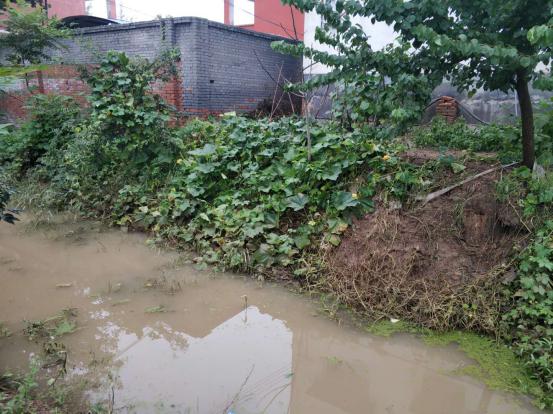 整治后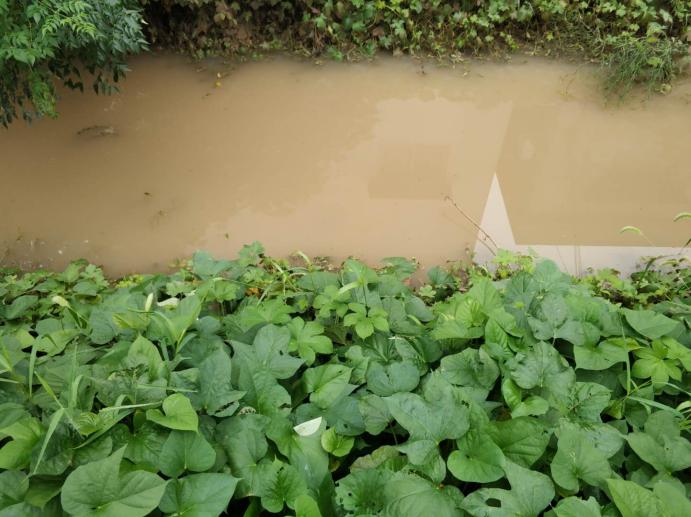                                               获嘉县史庄镇人民政府     2021年9月12日